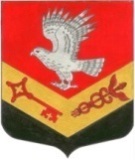                                           МУНИЦИПАЛЬНОЕ ОБРАЗОВАНИЕ                                       «ЗАНЕВСКОЕ ГОРОДСКОЕ ПОСЕЛЕНИЕ»                             ВСЕВОЛОЖСКОГО МУНИЦИПАЛЬНОГО РАЙОНА                                              ЛЕНИНГРАДСКОЙ ОБЛАСТИ                                       СОВЕТ ДЕПУТАТОВ ТРЕТЬЕГО  СОЗЫВА	              РЕШЕНИЕ 21.06.2018 года   									           №  33гп. Янино-1В соответствии с частью 1 статьи 39.36 Земельного кодекса Российской Федерации, Федеральными законами от 28.12.2009 № 381-ФЗ  «Об основах регулирования торговой деятельности в Российской Федерации», от 06.10.2003 № 131-ФЗ «Об общих принципах организации местного самоуправления в Российской Федерации», Приказом комитета по развитию малого, среднего бизнеса и потребительского рынка Ленинградской области от 18.08.2016 № 22 «О порядке разработки и утверждения схем размещения нестационарных торговых объектов на территории муниципальных образований Ленинградской области», уставом МО «Заневское городское поселение», в целях упорядочения размещения нестационарных торговых объектов на территории муниципального образования совет депутатов принялРЕШЕНИЕ:В схему размещения нестационарных торговых объектов на территории муниципального образования «Заневское городское поселение» Всеволожского муниципального района Ленинградской области утвержденную решением совета депутатов МО «Заневское городское поселение» от 31.10.2017 года № 48 (далее - Схема), внести следующие изменения:Дополнить графическую часть Схемы согласно приложению 1.Текстовую часть Схемы изложить в новой редакции, согласно приложению 2.Администрации МО «Заневское городское поселение» обеспечить ведение реестра юридических лиц и индивидуальных предпринимателей, осуществляющих деятельность в объектах, которые включены в Схему.Администрации МО «Заневское городское поселение» копию данного решения совета депутатов МО «Заневское городское поселение» с приложениями направить в комитет по развитию малого, среднего бизнеса и потребительского рынка Ленинградской области в течение семи рабочих дней со дня утверждения для размещения на официальном сайте Комитета в информационно-телекоммуникационной сети «Интернет».Опубликовать настоящее решение в официальных средствах массовой информации.Решение вступает в силу после дня  его опубликования.Контроль за исполнением настоящего решения возложить на постоянно действующую депутатскую комиссию по собственности, земельным отношениям, архитектуре, градостроительству, торговле и экологии.   Глава муниципального  образования                      		 В.Е.КондратьевПриложение №1
к решению совета депутатов От 21.06.2018 года №  33Дополнение к графической части схемы размещения нестационарных торговых объектов  на территории муниципального образования «Заневское городское поселение» Всеволожского муниципального района Ленинградской области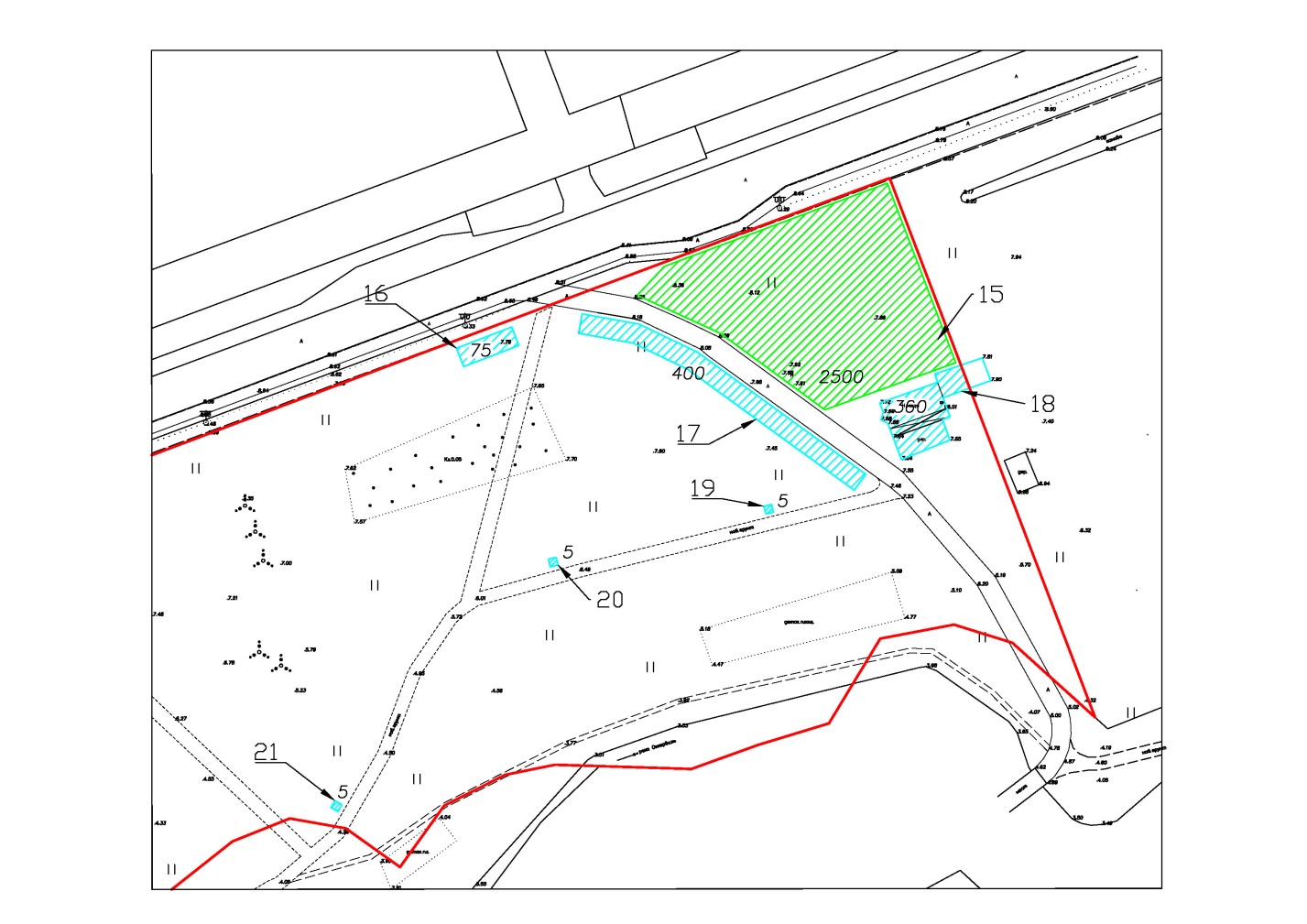 Приложение №2
к решению совета депутатов От 21.06.2018 года № 33Схема размещения нестационарных торговых объектов на территории муниципального образования «Заневское городское поселение» Всеволожского муниципального района Ленинградской области (текстовая часть)*   графа 3 заполняется  в  соответствии с ГОСТ Р 51303-2013** если место размещения  НТО свободно,  в графе ставится прочеркО внесении изменений в решение совета депутатов МО «Заневское городское поселение» от 31.10.2017 № 48 «Об утверждении схемы размещения нестационарных торговых объектов на территории МО «Заневское городское поселение»Идентифи-кационный номер НТОМесто размещения НТО (адресный ориентир) Вид НТО Площадь НТОСпециализация НТОПравообладатель НТО (наименование, ИНН)Реквизиты документов на размещение НТОЯвляется ли правообладатель НТО субъектом малого и (или) среднего предпринимательства (да/нет)Период размещения НТО (с __ по __)1234567897д. Суоранда, ул. Строителей, напротив уч.17-------8д. Новосергиевка, уч.24 Б-------9д. Суоранда, ул. Строителей, напротив уч.17торговый павильон 100продукты питанияБондарев Сергей Юрьевич ИНН 781660435761Договор на размещение НТО № 9 от 29.09.2017г.Дас 27.10.2017г. по 27.10.2018г.10г.п. Янино-1, ул.Шоссейная у уч.34 Аторговый павильон100продукты питанияБондарев Сергей Юрьевич ИНН 781660435761Договор на размещение НТО № 10 от 29.09.2017г.Дас 27.10.2017г. по 27.10.2018г.11г.п. Янино-1, ул.Шоссейная у уч.50 Аторговый павильон100пункт быстрого питанияБондарев Сергей Юрьевич ИНН 781660435761Договор на размещение НТО № 11 от 29.09.2017г.Дас 27.10.2017г. по 27.10.2018г.12г.п. Янино-1, ул.Шоссейная у уч.93торговый павильон100хлебобулочные изделияГерасимов Илья Игоревич ИНН 780450131437Договор на размещение НТО № 12 от 29.09.2017г.Дас 27.10.2017г. по 27.10.2018г.13д. Суоранда, ул. Строителей, напротив уч.17автомагазин6мясная продукцияТоропова Екатерина ВикторовнаИНН 470303176383Договор на размещение НТО № 13 от 29.09.2017г.Дас 27.10.2017г. по 27.10.2018г.14д. Суоранда, ул. Строителей, напротив уч.17автомагазин8рыбная продукцияСоловьев Евгений ЛеонидовичИНН 470313619115Договор на размещение НТО № 14 от 29.09.2017г.Дас 27.10.2017г. по 27.10.2018г.15д. Кудрово, микрорайон Новый Оккервиль, ул.Ленинградская,з/у 4.(кад. номер 47:07:1044001: 2286)  зона размещения НТО в сфере детских развлечений2500-----16д. Кудрово, микрорайон Новый Оккервиль, ул.Ленинградская,з/у 4.(кад. номер 47:07:1044001: 2286)зона размещения НТО75-----17д. Кудрово, микрорайон Новый Оккервиль, ул.Ленинградская,з/у 4.(кад. номер 47:07:1044001: 2286)зона размещения НТО400-----18д. Кудрово, микрорайон Новый Оккервиль, ул.Ленинградская,з/у 4.(кад. номер 47:07:1044001: 2286)зона размещения НТО360-----19д. Кудрово, микрорайон Новый Оккервиль, ул.Ленинградская,з/у 4.(кад. номер 47:07:1044001: 2286)зона размещения НТО5-----20д. Кудрово, микрорайон Новый Оккервиль, ул.Ленинградская,з/у 4.(кад. номер 47:07:1044001: 2286)зона размещения НТО5-----21д. Кудрово, микрорайон Новый Оккервиль, ул.Ленинградская,з/у 4.(кад. номер 47:07:1044001: 2286)зона размещения НТО5-----